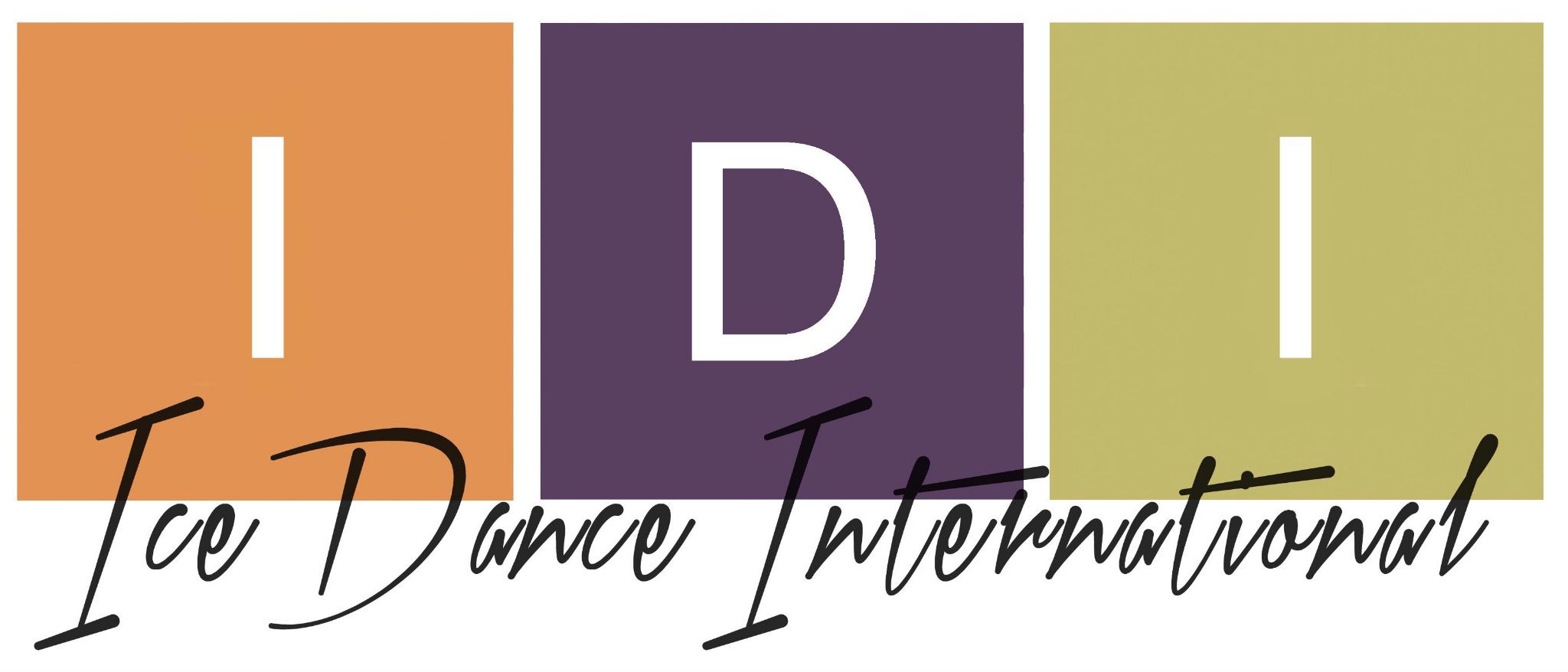 Ice Dance International (IDI) Announces GRACE: A Spellbinding Theatrical Ice Show ExperienceArizona Olympian Naomi Lang and Two time United States Champion, Alissa Czisny will take the ice with Premier Ice Dancing Performing Arts Company March 17th in Tempe, Arizona            TICKETS ON SALE NOWKittery, Maine –  Grace, a theatrical ice show experience will be presented in Tempe at Mountain American Community Iceplex at Arizona State University Friday March 17th at 7pm.Grace features an ensemble company of ten world-class figure skaters including two-time United States Champion Alissa Czisny. The evening’s performance will feature a piece by local company  American Ice Theatre-Phoenix. Local coach, Naomi Lang, recent 2023 inductee to the North American Indigenous Athletics Hall of Fame and the first Indigenous  woman to compete in the Olympics will perform. Grace features choreography by 2022 OLYMPIC Choreographers’ Benoît Richaud, Rohene Ward, and leading choreographer for Disney on Ice, Cindy Stuart.Ice Dance International’s work has been seen on Arizona PBS which broadcast IDI’s “In Flight: The Art of Ice Dance International” prime time in 2019. Grace features performances from this PBS special.The Ice Dance International CompanyAlissa Czisny (Toronto): 2 x United States Champion and Grand Prix Final ChampionCollin Brubaker (Chicago, IL): United States International team and 2022 US Open ChampionCarly Donowick (Buffalo, NY): United States International teamJoseph Johnson (New York, NY): US International team and first openly LGBTQ competitive ice dance team with partner Karina Manta Adam Kaplan (Barrington, RI): Ice Dance International company member since 2017Jean-Simon Légaré (Miami, FL): Star of ice shows across the worldKarina Manta (New York, NY): United States International and first openly LGBTQ competitive ice dance team with partner Joe Johnson. Karina is the author of On Top of Glass, an autobiography about growing up Queer in figure skating Kseniya Ponomaryova (Geneva, IL): Originally from Ukraine, Kseniya is the 2022 US Open ChampionLara Shelton (Weymouth, MA): Featured in the 2022 Radio City Christmas SpectacularNeill Shelton (Weymouth, MA):  Featured in the 2022 Radio City Christmas Spectacular“Grace is a theatrical journey on ice with dynamic, athletic movement that showcases artistic ensemble skating. We have created new repertoire with a talented group of skaters and choreographers. The choreography and music, combined with the ability of our powerful skaters, promises to transport the audience to a state of grace,” said Douglas Webster, IDI Founder and Artistic Director. For tour information and tickets visit the IDI website’s events page: www.icedanceinternational.orgTickets for March 17 are $30 for general admission and $15 for standing room. VIP tickets are $50/adults and $30/youth and they include prime seating and a post-show meet and greet with the cast. Grace is supported by Spruce Peak Performing Arts Center in Stowe, VT, the New England Foundation for the Arts, Strawbery Banke Museum in Portsmouth, NH, Monson Arts, the Libra Foundation and the Piscataquis County Ice Arena in Dover-Foxcroft, Maine with ongoing support from the Lisa McGraw Figure Skating Foundation.Grace tour dates include:Saturday March 4: Dover-Foxcroft, Maine: 6:30pm, Piscataquis County Ice ArenaThursday March 9: St. Paul, Minnesota: 6:30 pm, TRIA RinkFriday March 10th: Milwaukee, Wisconsin: 6:30pm, The Kern Center at MSOESaturday March 11th: Geneva, Illinois (Chicago): 8:00pm, Fox Valley ice ArenaFriday March 17th: Tempe, Arizona,7:00pm, Mountain America Community IceplexSaturday March 18th: Palm Springs, California, 7:00pm, Berger Foundation IceplexSunday March 19th: Los Angeles, California, 2:30pm, The Rinks-Lakewood ICEAbout Ice Dance InternationalEstablished in 2014 as a non-profit organization and based in Kittery, Maine, IDI has built its local, US and global image through live and virtual performances and engaging educational and outreach programs. IDI exists to showcase and promote ice dancing as an internationally recognized performing art form. With a professional company and board of directors of figure skaters and dancers that includes World, Olympic and National champions Dorothy Hamill, JoJo Starbuck, Dick Button and Kennedy Center Honoree, Edward Villella; IDI brings ice dance performances of the highest caliber to communities across the United States. IDI’s touring show, Grace, premiered in the fall of 2022 and was seen across New England and the MId-Atlantic Region. Upcoming IDI performances include a return to Jacob’s Pillow Dance Festival in July 2023. IDI’s partnerships include Strawbery Banke Museum in Portsmouth, NH and Spruce Peak in Stowe, Vermont.About Douglas Webster, IDI’s Executive and Artistic Director and Director/Choreographer of GraceDouglas Webster is the Executive and Artistic Director of Ice Dance International (IDI), a professional performing arts figure skating company based in Kittery, Maine. Webster has directed all the company’s programs since its inception. Prior to founding IDI, he served as the Artistic Director for Ice Theatre of New York; Creative Director for Disson Skating’s 3-year series, Shall We Dance on Ice; and spent years as a choreographer for Disney on Ice, Holiday on Ice, and Stars on Ice. He is a leading figure skating educator heading IDI’s skate school, SKATE 360. These classes have been featured at United States Figure Skating’s elite training camps. Webster is also the Founding Artistic Director of Labrie Family Skate at Puddle Dock Pond in Portsmouth, NH; IDI’s winter home.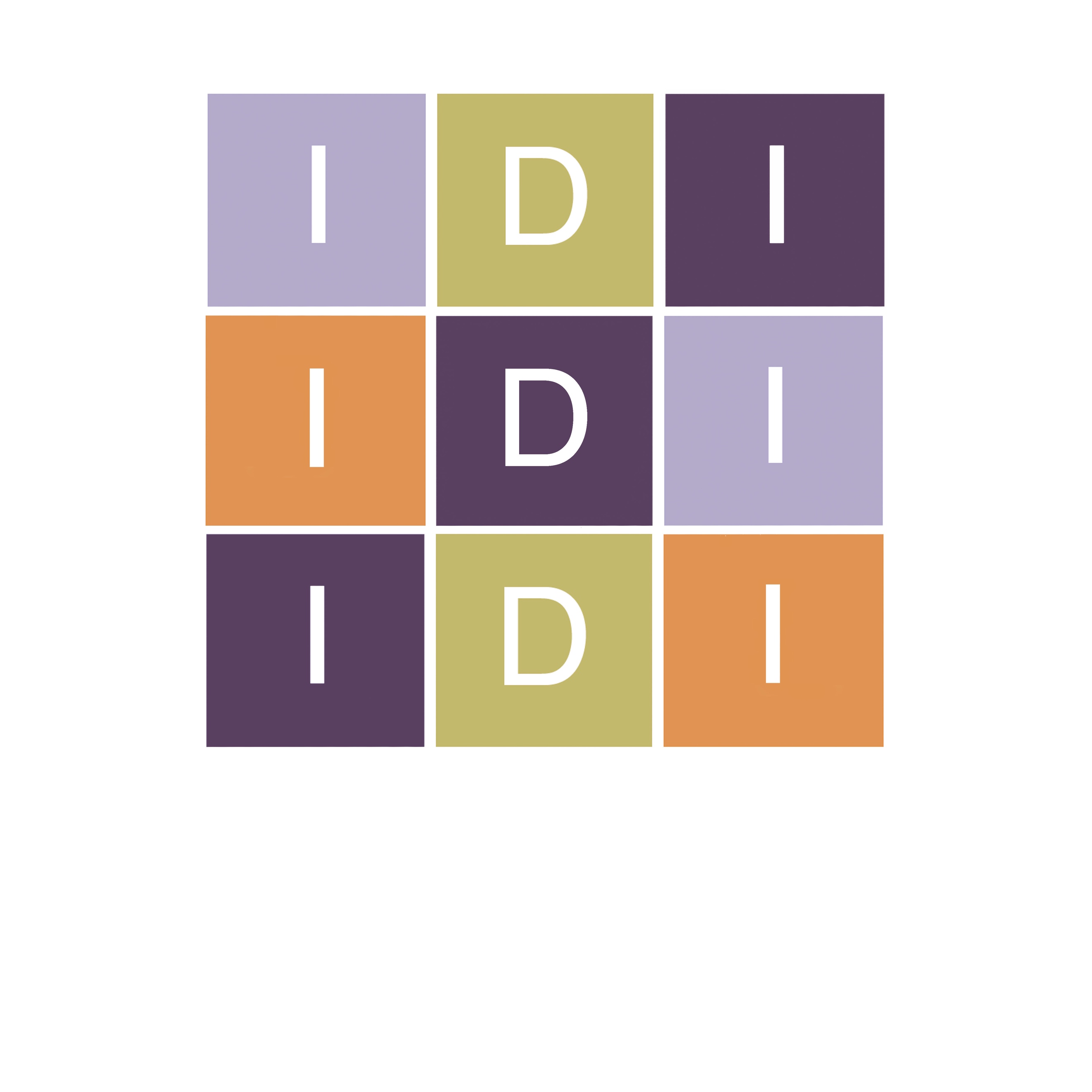 